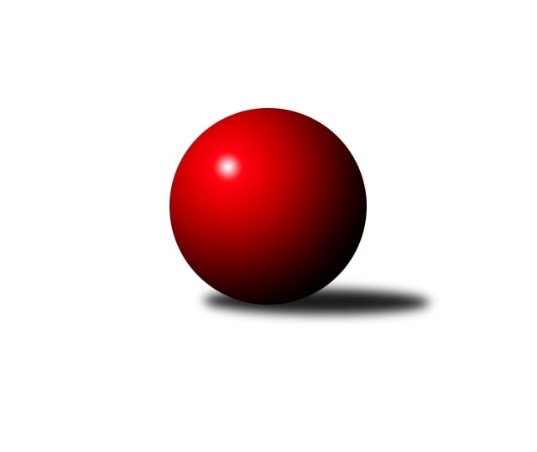 Č.1Ročník 2023/2024	16.7.2024 Východočeská soutěž skupina A 2023/2024Statistika 1. kolaTabulka družstev:		družstvo	záp	výh	rem	proh	skore	sety	průměr	body	plné	dorážka	chyby	1.	Vrchlabí C	1	1	0	0	12 : 4 	(6.5 : 5.5)	2439	2	1763	676	62	2.	Červený Kostelec C	1	1	0	0	11 : 5 	(2.0 : 0.0)	2616	2	1870	746	59	3.	Rokytnice C	1	0	0	1	5 : 11 	(0.0 : 2.0)	2452	0	1791	661	78	4.	Dobruška B	1	0	0	1	4 : 12 	(5.5 : 6.5)	2381	0	1652	729	56Tabulka doma:		družstvo	záp	výh	rem	proh	skore	sety	průměr	body	maximum	minimum	1.	Červený Kostelec C	1	1	0	0	11 : 5 	(2.0 : 0.0)	2616	2	2616	2616	2.	Vrchlabí C	0	0	0	0	0 : 0 	(0.0 : 0.0)	0	0	0	0	3.	Rokytnice C	0	0	0	0	0 : 0 	(0.0 : 0.0)	0	0	0	0	4.	Dobruška B	1	0	0	1	4 : 12 	(5.5 : 6.5)	2381	0	2381	2381Tabulka venku:		družstvo	záp	výh	rem	proh	skore	sety	průměr	body	maximum	minimum	1.	Vrchlabí C	1	1	0	0	12 : 4 	(6.5 : 5.5)	2439	2	2439	2439	2.	Červený Kostelec C	0	0	0	0	0 : 0 	(0.0 : 0.0)	0	0	0	0	3.	Dobruška B	0	0	0	0	0 : 0 	(0.0 : 0.0)	0	0	0	0	4.	Rokytnice C	1	0	0	1	5 : 11 	(0.0 : 2.0)	2452	0	2452	2452Tabulka podzimní části:		družstvo	záp	výh	rem	proh	skore	sety	průměr	body	doma	venku	1.	Vrchlabí C	1	1	0	0	12 : 4 	(6.5 : 5.5)	2439	2 	0 	0 	0 	1 	0 	0	2.	Červený Kostelec C	1	1	0	0	11 : 5 	(2.0 : 0.0)	2616	2 	1 	0 	0 	0 	0 	0	3.	Rokytnice C	1	0	0	1	5 : 11 	(0.0 : 2.0)	2452	0 	0 	0 	0 	0 	0 	1	4.	Dobruška B	1	0	0	1	4 : 12 	(5.5 : 6.5)	2381	0 	0 	0 	1 	0 	0 	0Tabulka jarní části:		družstvo	záp	výh	rem	proh	skore	sety	průměr	body	doma	venku	1.	Červený Kostelec C	0	0	0	0	0 : 0 	(0.0 : 0.0)	0	0 	0 	0 	0 	0 	0 	0 	2.	Vrchlabí C	0	0	0	0	0 : 0 	(0.0 : 0.0)	0	0 	0 	0 	0 	0 	0 	0 	3.	Dobruška B	0	0	0	0	0 : 0 	(0.0 : 0.0)	0	0 	0 	0 	0 	0 	0 	0 	4.	Rokytnice C	0	0	0	0	0 : 0 	(0.0 : 0.0)	0	0 	0 	0 	0 	0 	0 	0 Zisk bodů pro družstvo:		jméno hráče	družstvo	body	zápasy	v %	dílčí body	sety	v %	1.	Jana Votočková 	Vrchlabí C 	2	/	1	(100%)		/		(%)	2.	Vladimír Vodička 	Červený Kostelec C 	2	/	1	(100%)		/		(%)	3.	Marie Frydrychová 	Dobruška B 	2	/	1	(100%)		/		(%)	4.	Eva Fajstavrová 	Vrchlabí C 	2	/	1	(100%)		/		(%)	5.	Jan Vaníček 	Vrchlabí C 	2	/	1	(100%)		/		(%)	6.	Jaroslav Lux 	Vrchlabí C 	2	/	1	(100%)		/		(%)	7.	Tomáš Jeníček 	Dobruška B 	2	/	1	(100%)		/		(%)	8.	Zuzana Tulková 	Rokytnice C 	2	/	1	(100%)		/		(%)	9.	Jan Řebíček 	Rokytnice C 	2	/	1	(100%)		/		(%)	10.	František Adamů st.	Červený Kostelec C 	2	/	1	(100%)		/		(%)	11.	Antonín Škoda 	Červený Kostelec C 	2	/	1	(100%)		/		(%)	12.	Zdeněk Novotný nejst.	Rokytnice C 	1	/	1	(50%)		/		(%)	13.	Jiří Jiránek 	Červený Kostelec C 	1	/	1	(50%)		/		(%)	14.	Martina Fejfarová 	Vrchlabí C 	0	/	1	(0%)		/		(%)	15.	Petr Havlík 	Dobruška B 	0	/	1	(0%)		/		(%)	16.	Milan Hašek 	Dobruška B 	0	/	1	(0%)		/		(%)	17.	Jiří Slavík 	Dobruška B 	0	/	1	(0%)		/		(%)	18.	Vladimír Škoda 	Rokytnice C 	0	/	1	(0%)		/		(%)	19.	Milan Vaškovič 	Rokytnice C 	0	/	1	(0%)		/		(%)	20.	Jindřich Kašpar 	Červený Kostelec C 	0	/	1	(0%)		/		(%)	21.	Pavel Janko 	Červený Kostelec C 	0	/	1	(0%)		/		(%)	22.	Jiří Frinta 	Dobruška B 	0	/	1	(0%)		/		(%)	23.	Josef Glos 	Vrchlabí C 	0	/	1	(0%)		/		(%)	24.	Miloš Janoušek 	Rokytnice C 	0	/	1	(0%)		/		(%)Průměry na kuželnách:		kuželna	průměr	plné	dorážka	chyby	výkon na hráče	1.	Č. Kostelec, 1-2	2534	1830	703	68.5	(422.3)	2.	Dobruška, 1-2	2410	1707	702	59.0	(401.7)Nejlepší výkony na kuželnách:Č. Kostelec, 1-2Červený Kostelec C	2616	1. kolo	František Adamů st.	Červený Kostelec C	460	1. koloRokytnice C	2452	1. kolo	Vladimír Vodička 	Červený Kostelec C	456	1. kolo		. kolo	Jan Řebíček 	Rokytnice C	443	1. kolo		. kolo	Antonín Škoda 	Červený Kostelec C	435	1. kolo		. kolo	Zuzana Tulková 	Rokytnice C	431	1. kolo		. kolo	Jindřich Kašpar 	Červený Kostelec C	430	1. kolo		. kolo	Pavel Janko 	Červený Kostelec C	429	1. kolo		. kolo	Vladimír Škoda 	Rokytnice C	410	1. kolo		. kolo	Jiří Jiránek 	Červený Kostelec C	406	1. kolo		. kolo	Zdeněk Novotný nejst.	Rokytnice C	406	1. koloDobruška, 1-2Vrchlabí C	2439	1. kolo	Jana Votočková 	Vrchlabí C	437	1. koloDobruška B	2381	1. kolo	Eva Fajstavrová 	Vrchlabí C	432	1. kolo		. kolo	Jaroslav Lux 	Vrchlabí C	425	1. kolo		. kolo	Jiří Slavík 	Dobruška B	424	1. kolo		. kolo	Petr Havlík 	Dobruška B	422	1. kolo		. kolo	Jan Vaníček 	Vrchlabí C	411	1. kolo		. kolo	Tomáš Jeníček 	Dobruška B	390	1. kolo		. kolo	Jiří Frinta 	Dobruška B	390	1. kolo		. kolo	Martina Fejfarová 	Vrchlabí C	387	1. kolo		. kolo	Milan Hašek 	Dobruška B	379	1. koloČetnost výsledků:	4.0 : 12.0	1x	11.0 : 5.0	1x